§1220.  Mental health services to persons on probationThe department shall designate at least one individual within each of the 7 areas described in section 3608, subsection 1‑A to act as liaison to the District Courts and Superior Courts of the State and to the Department of Corrections in its administration of probation and parole services.  [PL 2013, c. 133, §34 (AMD).]1.  Duties of liaison.  A liaison has the following duties:A.  To provide reports in a timely fashion on behalf of the department in response to any requests made by a court pursuant to Title 17‑A, section 1807, subsection 5 and to undertake or cause to be undertaken such inquiries or evaluations as are necessary to complete the reports;  [PL 2019, c. 113, Pt. C, §109 (AMD).]B.  To obtain evaluations as may be required by this section from a person who is one of the following:(1)  A licensed psychiatrist;(2)  A licensed psychologist;(3)  A nurse certified by a national association of nurses as a psychiatric and mental health nurse or as a clinical specialist in adult psychiatric and mental health nursing;(4)  A social worker licensed as a licensed clinical social worker or a licensed master social worker; or(5)  A licensed clinical professional counselor; and  [PL 1997, c. 422, §3 (NEW).]C.  To receive any notice of imposition of a condition of probation given pursuant to Title 17‑A, section 1807, subsection 5 and to assess or to obtain an assessment of the appropriateness and availability of the mental health services necessary for an individual to meet the conditions of probation imposed.  [PL 2019, c. 113, Pt. C, §110 (AMD).][PL 2019, c. 113, Pt. C, §§109, 110 (AMD).]2.  Mental health services inappropriate or unavailable.  If, after completion of a report as required by subsection 1, paragraph A, the evaluator or the liaison is of the opinion, based upon professional judgment, that the mental health services necessary for an individual to meet the conditions of probation are inappropriate given the individual's clinical condition or that the mental health services are unavailable, then the liaison shall notify the court, the probation officer, the individual on probation and the individual's attorney, if known, that the mental health services are inappropriate or unavailable.[RR 2013, c. 2, §43 (COR).]3.  Mental health services appropriate and available.  If, after completion of a report as required by subsection 1, paragraph A, the evaluator or the liaison is of the opinion, based upon professional judgment, that the mental health services necessary for an individual to meet the conditions of probation are appropriate given the individual's clinical condition and the evaluator or the liaison knows that the services are available, then the liaison shall assist the individual in obtaining the appropriate mental health services.[PL 1997, c. 422, §3 (NEW).]SECTION HISTORYRR 1997, c. 1, §27 (COR). PL 1997, c. 422, §3 (NEW). PL 2007, c. 286, §3 (AMD). RR 2013, c. 2, §43 (COR). PL 2013, c. 133, §34 (AMD). PL 2019, c. 113, Pt. C, §§109, 110 (AMD). The State of Maine claims a copyright in its codified statutes. If you intend to republish this material, we require that you include the following disclaimer in your publication:All copyrights and other rights to statutory text are reserved by the State of Maine. The text included in this publication reflects changes made through the First Regular and First Special Session of the 131st Maine Legislature and is current through November 1. 2023
                    . The text is subject to change without notice. It is a version that has not been officially certified by the Secretary of State. Refer to the Maine Revised Statutes Annotated and supplements for certified text.
                The Office of the Revisor of Statutes also requests that you send us one copy of any statutory publication you may produce. Our goal is not to restrict publishing activity, but to keep track of who is publishing what, to identify any needless duplication and to preserve the State's copyright rights.PLEASE NOTE: The Revisor's Office cannot perform research for or provide legal advice or interpretation of Maine law to the public. If you need legal assistance, please contact a qualified attorney.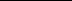 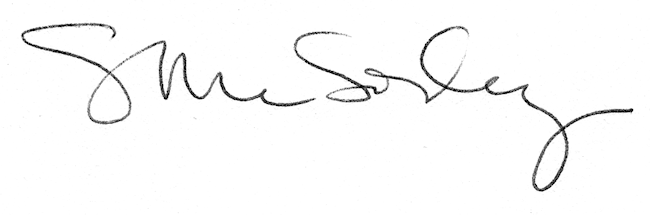 